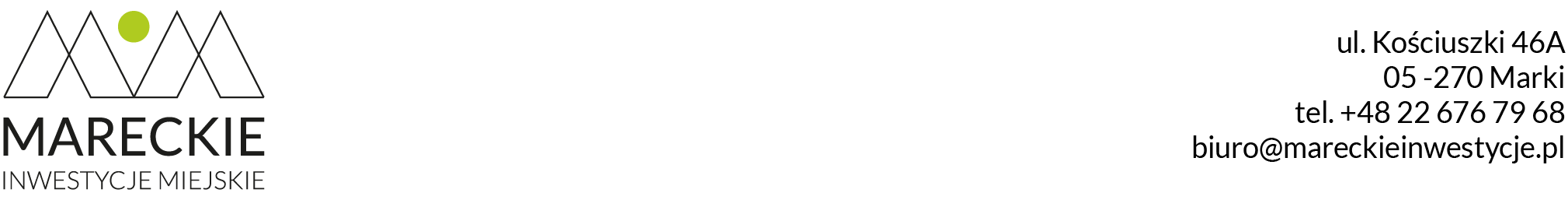 ZAPYTANIE OFERTOWE o wartości poniżej progu określonego w ustawie Prawo zamówień publicznychI. Informacje o zamawiającymMareckie Inwestycje Miejskie Sp. z o.o. wpisana do Rejestru Przedsiębiorców Krajowego Rejestru Sądowego prowadzonego przez Sąd Rejonowy dla m. ST. Warszawy XIV Wydział Gospodarczy Krajowego Rejestru Sadowego pod numerem KRS 0000429387, NIP 125-161-62-59, REGON: 14607127Siedziba: ul. Wspólna 40, 05-270 MarkiStrona internetowa: www.mareckieinwestycje.plAdres poczty elektronicznej: zamowienia@mareckieinwestycje.plTelefon:  22 100 23 33Godziny pracy zamawiającego: poniedziałek - piątek 8:00 – 16:00 II. Przedmiot zamówieniaPrzedmiotem zamówienia jest wykonanie programu funkcjonalno- użytkowego (PFU) na potrzeby przebudowy i modernizacji budynku Szkoły Podstawowej , przebudowy i modernizacji hali sportowej przy ul. Dużej 3 w Markach zmiany zagospodarowania terenu zewnętrznego wokół obiektów.Przedmiot zamówienia należy wykonać z należytą starannością i zgodnie z zasadami wiedzy technicznej, obowiązującymi w tym zakresie przepisami szczegółowymi oraz normami, aprobatami, specyfikacjami technicznymi. Wykonawca zobowiązany jest do zachowania w tajemnicy wszelkich informacji uzyskanych od zamawiającego w związku z wykonaniem przedmiotu zmówienia.Budynek Szkoły Podstawowej jest budynkiem dwukondygnacyjnym, częściowo podpiwniczonym o łącznej powierzchni użytkowej 1771 m2.  Zakres przebudowy i modernizacji obejmuje wszystkie branże: architektoniczną, konstrukcyjno-budowlaną, sanitarną, elektryczną i teletechniczną (instalacje niskoprądowe) w tym dostosowanie obiektu dla osób niepełnosprawnych oraz wyposażenie i technologię kuchni. Budynek hali sportowej jest obiektem dwukondygnacyjnym o łącznej powierzchni użytkowej 2303 m2. Zakres przebudowy i modernizacji obejmuje wszystkie branże: architektoniczną, konstrukcyjno-budowlaną, sanitarną, elektryczną i teletechniczną                           (instalacje niskoprądowe) w tym m.in.: wykonanie wzmocnienia podłoża pod fundamentami oraz napraw konstrukcyjnych wynikających z przeprowadzonej ekspertyzy technicznej obiektu.PFU powinno zawierać wykaz niezbędnych opracowań do przeprowadzenia przebudowy i modernizacji obiektów wraz z kalkulacją kosztów w zakresie dokumentacji projektowej oraz robót budowlanych. Podczas przygotowywania dokumentacji PFU należy rozważyć wprowadzenie pewnych modyfikacji wynikających z preferencji Inwestora. Szeroki zakres przebudowy i modernizacji umożliwia bowiem wprowadzenie zmian związanych z dostosowaniem budynków  do nowych rozwiązań technicznych (np. w zakresie podłóg sportowych, wyposażenia)Całość dokumentacji PFU należy dostarczyć  zamawiającemu w formie wydruku – 3 egz. (wersja papierowa) oraz  w postaci elektronicznej na nośniku zawierającym komplet dokumentów w postaci plików PDF odpowiednio posegregowanych i ułożonych.Wszystkie rozwiązania dotyczące zakresu opracowania jak i wyposażenia musza zostać skonsultowane z Zamawiającym, w celu weryfikacji najlepszego rozwiązania.III. Termin wykonania zamówieniaTermin realizacji: 90 dni od daty podpisania umowy.IV. Warunki udziału w postępowaniuO udzielenie zamówienia mogą ubiegać się Wykonawcy, którzy:Dysponują osobami które w okresie ostatnich siedmiu lat przed upływem terminu składania, wykonały należycie co najmniej dwa programy funkcjonalno- użytkowe  dotyczące remontu/przebudowy/budowy budynku użyteczności publicznej o powierzchni min. 1000 m2  wraz z instalacjami sanitarnymi, elektrycznymi i teletechnicznymi oraz zagospodarowaniem terenu, na podstawie których zrealizowano projekty wielobranżoweDodatkowo doświadczenie zawodowe stanowi jedno z kryteriów oceny ofert.dysponuje osobami, które będą uczestniczyć w wykonywaniu zamówienia posiadającymi następujące kwalifikacje i doświadczenie, co najmniej po 1 osobie dla każdej z branż:projektant z uprawnieniami do projektowania bez ograniczeń w specjalności architektonicznej. Okres posiadania wymaganych uprawnień minimum 5 lat. Doświadczenie zawodowe  minimum 5 lat.projektant z uprawnieniami budowlanymi do projektowania w specjalności do projektowania bez ograniczeń w specjalności konstrukcyjno-budowlanej bez ograniczeń. Okres posiadania wymaganych uprawnień minimum 5 lat. Doświadczenie zawodowe  minimum 5 lat.projektant z uprawnieniami budowlanymi do projektowania w specjalności instalacyjnej, w zakresie sieci, instalacji i urządzeń elektrycznych i elektroenergetycznych bez ograniczeń. Okres posiadania wymaganych uprawnień minimum 5 lat. Doświadczenie zawodowe  minimum 5 lat.projektant z uprawnieniami budowlanymi do projektowania w specjalności instalacyjnej, w zakresie sieci, instalacji i urządzeń cieplnych, wentylacyjnych i gazowych, wodociągowych i kanalizacyjnych obiektów budowlanych w specjalności instalacyjnej bez ograniczeń. Okres posiadania wymaganych uprawnień minimum 5 lat. Doświadczenie zawodowe  minimum 5 lat.projektant z uprawnieniami budowlanymi do projektowania w specjalności instalacyjnej w zakresie sieci, instalacji i urządzeń telekomunikacyjnych telekomunikacyjnej w zakresie telekomunikacji przewodowej waz z infrastrukturą telekomunikacyjną. Okres posiadania wymaganych uprawnień minimum 5 lat. Doświadczenie zawodowe  minimum 5 lat.UWAGA!Zgodnie z § 3 pkt G Rozporządzenia Ministra Infrastruktury z dnia 12 kwietnia 2002 r. w sprawie 
warunków technicznych, jakim powinny odpowiadać budynki i ich usytuowanie (t. j.: Dz. U. z 2015 r., poz. 1422), przez budynek użyteczności publicznej należy rozumieć budynek przeznaczony na potrzeby administracji publicznej, wymiaru sprawiedliwości, kultury, kultu religijnego, oświaty, szkolnictwa wyższego, nauki, wychowania, opieki zdrowotnej, społecznej lub socjalnej, obsługi bankowej, handlu, gastronomii, usług, w tym usług pocztowych lub telekomunikacyjnych, turystyki, sportu, obsługi pasażerów w transporcie kolejowym, drogowym, lotniczym, morskim lub wodnym śródlądowym, oraz inny budynek przeznaczony do wykonywania podobnych funkcji; za budynek użyteczności publicznej uznaje się także budynek biurowy lub socjalny. V. Opis sposobu przygotowania ofertyWykonawca składa ofertę na realizację przedmiotu zamówienia na załączonym formularzu ofertowym, stanowiącym  Załącznik nr 1 do zapytania ofertowego, w języku polskim, w formie pisemnej.Oferta musi być podpisana przez osobę/osoby upoważnione do reprezentowania Wykonawcy, zgodnie z wpisem do właściwego rejestru lub Centralnej Ewidencji i Informacji o Działalności Gospodarczej lub przez osobę umocowaną do podpisania oferty. Pełnomocnictwo powinno być dołączone do oferty o ile nie wynika z innych załączonych dokumentów. Pełnomocnictwo powinno być złożone w oryginale, notarialnie potwierdzonej kopii, lub kopii potwierdzonej za zgodność przez mocodawcę. Wszelkie poprawki lub zmiany w tekście oferty muszą być naniesione w sposób czytelny, datowane i podpisane przez osobę upoważnioną.Cena za wykonanie zamówienia musi być podana w polskich złotych (liczbowo 
i słownie), być zaokrąglona do dwóch miejsc po przecinku oraz być wartością brutto. Złożona oferta musi uwzględniać wszystkie zobowiązania, obejmować wszystkie koszty 
i składniki związane z wykonaniem zamówienia.Oferta powinna zawierać:Załącznik nr 1: Formularz ofertowy.Załącznik nr 2: Wykaz Osób.Referencje potwierdzające spełnienie warunków udziału w postępowaniu oraz kryteriów oceny ofert.Dokumenty potwierdzające spełnianie warunków udziału w postępowaniu będą składane w formie oryginału lub kopii poświadczonej za zgodność z oryginałem przez Wykonawcę. W przypadku wykonawców występujących wspólnie lub podmiotów oddających swoje zasoby do dyspozycji Wykonawcy, kopie dokumentów dotyczące odpowiednio Wykonawcy, lub tych podmiotów są poświadczane za zgodność z oryginałem przez Wykonawcę lub te podmioty.Zamawiający może żądać przedstawienia oryginału lub notarialnie poświadczonej kopii dokumentu wyłącznie wtedy, gdy złożona przez wykonawcę kopia dokumentu jest nieczytelna lub budzi wątpliwości co do jej prawdziwości.VI. Miejsce oraz termin składania ofertOferta powinna być przesłana za pośrednictwem: poczty elektronicznej na adres: zamowienia@mareckieinwestycje.pl,poczty, kuriera lub też dostarczona osobiście na  adres: Mareckie Inwestycje Miejskie Sp. z o.o., 05-270 Marki, ul. Wspólna 40 do dnia 9.04.2021 do godz. 14:00Oferty złożone po terminie nie będą rozpatrywane.Oferent może przed upływem terminu składania ofert zmienić lub wycofać swoją ofertę.W toku badania i oceny ofert Zamawiający może żądać od oferentów wyjaśnień dotyczących treści złożonych ofert.Termin związania ofertą wynosi 30 dni. VII. Kryteria oceny ofert	        Zamawiający dokona oceny ważnych ofert na podstawie następujących  kryteriów:VIII. Informacje dotyczące wyboru najkorzystniejszej ofertyZa najkorzystniejsza zostanie wybrana ofert która otrzyma największą liczbę punktów zgodnie z powyższymi kryteriami.O wyborze najkorzystniejszej oferty Zamawiający zawiadomi oferentów za   pośrednictwem strony internetowej znajdującej się pod adresem:  www.mareckieinwestycje.plIX. Dodatkowe informacjeW uzasadnionych przypadkach zamawiający może przed upływem terminu składania ofert zmienić treść i warunki zapytania ofertowego. Dokonaną zmianę zapytania ofertowego zamawiający  przekazuje niezwłocznie wszystkim wykonawcom, którzy się zgłosili lub zadali pytanie do treści ogłoszenia.Zamawiający może unieważnić postępowanie o udzielenie zamówienia w przypadku gdy najkorzystniejsza oferta przedstawia cenę wyższą, niż zamawiający jest w stanie zapłacić. Zamawiający zastrzega sobie również prawo do unieważnienia postępowania bez podania przyczyn.Po przeprowadzeniu postępowania nastąpi podpisanie umowy z wybranym wykonawcą. W przypadku gdy wybrany wykonawca odstąpi od podpisania umowy, możliwe jest podpisanie umowy z wykonawcą, którego oferta uzyskała kolejną najwyższą liczbę punktów.Dodatkowych informacji udziela Radosław Amroziński pod adresem email: r.amrozinski@mareckieinwestycje.plX. Klauzula informacyjna o przetwarzaniu danych osobowych na podstawie przepisów prawaZgodnie z art. 13 ust. 1 i 2 rozporządzenia Parlamentu Europejskiego i Rady (UE) 2016/679 z dnia 27 kwietnia 2016 r. w sprawie ochrony osób fizycznych w związku z przetwarzaniem danych osobowych i w sprawie swobodnego przepływu takich danych oraz uchylenia dyrektywy 95/46/WE (ogólne rozporządzenie o ochronie danych) (Dz. Urz. UE L 119 z 04.05.2016, str. 1), dalej „RODO”, Zamawiającyinformuję, że: administratorem Pani/Pana danych osobowych jest Mareckie Inwestycje Miejskie Sp. z o.o., ul. Wspólna 40, 05-270 Marki;kontakt z inspektorem ochrony danych osobowych: iod@mareckieinwestycje.pl; Pani/Pana dane osobowe przetwarzane będą na podstawie art. 6 ust. 1 lit. c RODO - wypełnienia obowiązku prawnego ciążącego na Administratorze wynikających z powszechnie obowiązujących przepisów prawa tj. ustawy z dnia 29 stycznia 2004 r. – Prawo zamówień publicznych (Dz. U. z 2018 r. poz. 1986 z późn. zm.) w celu związanym z postępowaniem o udzielenie przedmiotowego zamówienia publicznego.odbiorcami Pani/Pana danych osobowych będą osoby lub podmioty, którym udostępniona zostanie dokumentacja postępowania w oparciu o art. 8 oraz art. 96 ust. 3 ustawy z dnia 29 stycznia 2004 r. – Prawo zamówień publicznych (Dz. U. z 2018 r. poz. 1986 z późn. zm.), dalej „ustawa Pzp”;  Administrator nie przekazuje Pana/Pani danych do państw trzecich tj. poza terytorium EOG (obejmujący Unie Europejską, Norwegię, Liechtenstein i Islandię);Pani/Pana dane osobowe będą przechowywane, zgodnie z art. 97 ust. 1 ustawy Pzp, przez okres 5 lat od dnia zakończenia postępowania o udzielenie zamówienia, a jeżeli czas trwania umowy przekracza 5 lata, okres przechowywania obejmuje cały czas trwania umowy;obowiązek podania przez Panią/Pana danych osobowych bezpośrednio Pani/Pana dotyczących jest wymogiem ustawowym określonym w przepisach ustawy Pzp, związanym z udziałem w postępowaniu o udzielenie zamówienia publicznego; konsekwencje niepodania określonych danych wynikają z ustawy Pzp;  w odniesieniu do Pani/Pana danych osobowych decyzje nie będą podejmowane w sposób zautomatyzowany, stosowanie do art. 22 RODO;posiada Pani/Pan:na podstawie art. 15 RODO prawo dostępu do danych osobowych Pani/Pana dotyczących;na podstawie art. 16 RODO prawo do sprostowania Pani/Pana danych osobowych;na podstawie art. 18 RODO prawo żądania od administratora ograniczenia przetwarzania danych osobowych z zastrzeżeniem przypadków, o których mowa w art. 18 ust. 2 RODO;  prawo do wniesienia skargi do Prezesa Urzędu Ochrony Danych Osobowych, gdy uzna Pani/Pan, że przetwarzanie danych osobowych Pani/Pana dotyczących narusza przepisy RODO;nie przysługuje Pani/Panu:w związku z art. 17 ust. 3 lit. b, d lub e RODO prawo do usunięcia danych osobowych;prawo do przenoszenia danych osobowych, o którym mowa w art. 20 RODO;na podstawie art. 21 RODO prawo sprzeciwu, wobec przetwarzania danych osobowych, gdyż podstawą prawną przetwarzania Pani/Pana danych osobowych jest art. 6 ust. 1 lit. c RODO.Wykonawca zobowiązuje się poinformować w imieniu Zamawiającego wszystkie osoby fizyczne kierowane do realizacji zamówienia oraz osoby prowadzące działalność gospodarczą, które zostaną wskazane jako podwykonawca, a których dane osobowe zawarte są w składanej ofercie lub wniosku, lub jakimkolwiek oświadczeniu, załączniku i dokumencie składanym w postępowaniu o udzielenie zamówienia publicznego, lub na etapie przed podpisaniem umowy, albo na etapie wykonywania umowy w sprawie zamówienia publicznego o: - fakcie przekazania danych osobowych Zamawiającemu;- przetwarzaniu danych osobowych przez Zamawiającego.Na mocy art. 14 RODO, Wykonawca zobowiązuje się wykonać w imieniu Zamawiającego obowiązek informacyjny wobec osób, o których mowa w ust. 4, przekazując im treść klauzuli informacyjnej, o której mowa w ust. 3, wskazując jednocześnie tym osobom Wykonawcę jako źródło pochodzenia danych osobowych, którymi dysponował będzie Zamawiający. Przedmiot zamówienia: Wykonanie programu funkcjonalno- użytkowego (PFU) na potrzeby przebudowy i modernizacji budynku Szkoły Podstawowej, przebudowy                      i modernizacji hali sportowej przy ul. Dużej 3 w Markach zmiany zagospodarowania terenu zewnętrznego wokół obiektów.CPV:   71220000-6Usługi projektowania architektonicznego71240000-2Usługi architektoniczne, inżynieryjne i planowania71250000-5Usługi architektoniczne, inżynieryjne i pomiarowe71320000-7Usługi inżynieryjne w zakresie projektowania71330000-0Różne usługi inżynieryjne71420000-8Architektoniczne usługi zagospodarowania terenuLp.Nazwa kryteriumWaga kryteriumSzczególny opis, wzór, objaśnienia1.Cena (C )1%=1punkt70%                najniższa cena oferowana brutto		(spośród ofert nieodrzuconych)Liczba punktów  (C)  = ---------------------------------------------  x 70  	 cena brutto oferty badanej2.Doświadczenie osoby uczestniczącej w realizacji zamówienia i mającej znaczący wpływ na jakość wykonania zamówienia – (D)1%=1punkt30%Punkty w kryterium nr 2 zostaną przyznane w następujący sposób: Wykonawca dysponuje zespołem osób lub minimum 1 osobą zdolną do wykonania zamówienia zgodnie z poniższymi wymogami:w okresie 7 lat licząc wstecz od terminu składania ofert wykonała co najmniej dwa programy funkcjonalno-użytkowe dotyczące remontu/przebudowy/budowy budynku użyteczności publicznej o powierzchni min. 1000 m2  wraz z instalacjami sanitarnymi, elektrycznymi i teletechnicznymi oraz zagospodarowaniem terenu, na podstawie których zrealizowano projekty wielobranżowe wykonawca otrzyma 0 pktw okresie 7 lat licząc wstecz od terminu składania ofert wykonała co najmniej cztery programy funkcjonalno- użytkowe  dotyczące remontu/przebudowy/budowy budynku użyteczności publicznej o powierzchni min. 1000 m2  wraz z instalacjami sanitarnymi, elektrycznymi i teletechnicznymi oraz zagospodarowaniem terenu, na podstawie których zrealizowano projekty wielobranżowe wykonawca otrzyma 10 pktw okresie 7 lat licząc wstecz od terminu składania ofert wykonała co najmniej sześć programów funkcjonalno- użytkowych  dotyczących remontu/przebudowy/budowy budynku użyteczności publicznej o powierzchni min. 1000 m2  wraz z instalacjami sanitarnymi, elektrycznymi i teletechnicznymi oraz zagospodarowaniem terenu, na podstawie których zrealizowano projekty wielobranżowe wykonawca otrzyma 20 pktw okresie 7 lat licząc wstecz od terminu składania ofert wykonała co najmniej osiem  programów funkcjonalno- użytkowych  dotyczących remontu/przebudowy/budowy budynku użyteczności publicznej o powierzchni min. 1000 m2  wraz z instalacjami sanitarnymi, elektrycznymi i teletechnicznymi oraz zagospodarowaniem terenu, na podstawie których zrealizowano projekty wielobranżowe wykonawca otrzyma 30 pkt